A° 2020	N° 65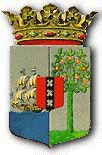 PUBLICATIEBLADMINISTERIËLE REGELING MET ALGEMENE WERKING van de 18de juni 2020 tot wijziging van de Regeling maatregelen openbare orde COVID-19 VII____________De Minister van Justitie,in overeenstemming met de Minister van Algemene Zaken, de Minister van Gezondheid, Milieu en Natuur, de Minister van Verkeer, Vervoer en Ruimtelijke Planning,en de Minister van Economische Ontwikkeling,	Overwegende:dat voor het laatst bij de Regeling maatregelen openbare orde COVID-19 VII, hierna: de Regeling, maatregelen zijn vastgesteld ter bescherming van de openbare orde, in het bijzonder de openbare gezondheid;dat, gezien de ontwikkelingen van de afgelopen twee weken, waaronder het uitblijven van gevallen van lokale transmissie van het COVID-19 virus en de blijvende risico voor ‘super spreaders’, reden is om de vastgestelde maatregelen aan te passen;dat mede naar aanleiding van gesprekken met stakeholders in de evenementensector er ruimte is om het eerder gestelde samenscholingsverbod op te heffen en het een en ander, met name de risico van super spreading evenementen aan de hand van de bestaande richtlijnen voor hygiëne en sociale afstand aan te pakken.dat voor de voorgenomen aanpassingen van de vastgestelde maatregelen de Regeling moet worden gewijzigd; Gehoord:de Operationeel leider geneeskundige hulpverlening bij rampen;Gelet op:artikel 9, tweede alinea, van de Verordening van de 9de juni 1921, houdende bepalingen ter bestrijding van besmettelijke ziekten;artikel 5 van de Landsverordening openbare orde;artikelen 3, 8, 9 en 10 van de Landsverordening openbare manifestaties;de Landsverordening rampenbestrijding; H e e f t  b e s l o t e n:Artikel IDe Regeling maatregelen openbare orde COVID-19 VII wordt als volgt gewijzigd:Artikel 6 vervalt.In artikel 8 worden de woorden “en geldt tot en met 18 juni 2020” vervangen door: en geldt tot en met 3 juli 2020.Artikel IIDeze regeling treedt in werking met ingang van 19 juni 2020 met uitzondering van artikel I, onderdeel B.Artikel I, onderdeel B treedt in werking met ingang van 18 juni 2020 om 23:59 uur. Gegeven te Willemstad, 18 juni 2020
De Minister van Justitie,
               Q. C. O. GIRIGORIEUitgegeven de 18de juni 2020De Minister van Algemene Zaken,   E. P. RHUGGENAATH